Landskapsregeringen behöver en kommunikationsstrategiDet vilar ett tungt ansvar på landskapsregeringen när det kommer till sättet att bedriva kommunikation och diplomati. God retorisk förmåga i samklang med diplomati är avgörande i relationsbyggandet och har aldrig varit viktigare än idag. Dagens snabba och breda medieutbud gör att varje uttalande ges tolkningsutrymme och exponering. Sättet landskapsregeringen uttalar sig påverkar inte bara det interna arbetet. Landskapsregeringens kommunikation styr utfall och framgång på den politiska arenan, men ger även effekter för näringslivet och dess relationer till kunder och samarbetspartners utanför Åland. Det är därför fundamentalt att landskapsregeringen har en uppgjord kommunikationsstrategi.FÖRSLAGMoment: 21500 KommunikationsverksamhetÄndring av anslag:Momentmotivering: Landskapsregeringen tar under året fram en kommunikationsstrategi i syfte att stärka dialogen såväl internt som externt. Kommunikationsstrategin ska ses som ett betydelsefullt dokument när det kommer till relationsbyggande och möjligheten att nå diplomatiska framgångar.Mariehamn den 13 maj 2022John Holmberg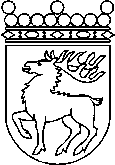 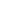 Ålands lagtingBUDGETMOTION nr 64/2021-2022BUDGETMOTION nr 64/2021-2022Lagtingsledamot DatumJohn Holmberg2022-05-13Till Ålands lagtingTill Ålands lagtingTill Ålands lagtingTill Ålands lagtingTill Ålands lagting